Newly Added Fiction
April 2024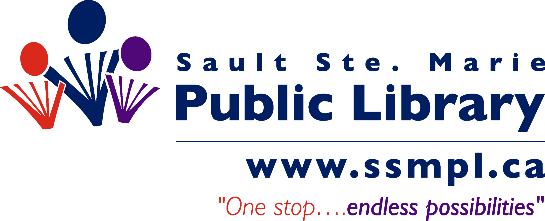 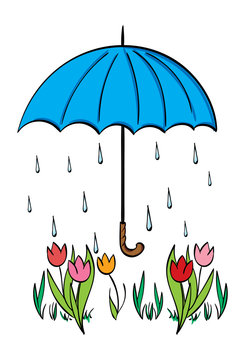 Alvarez, Julia.  How the García Girls Lost Their Accents : a Novel   Coming soon!                       Acclaimed writer Julia Alvarez's beloved first novel gives voice to four sisters as they grow up in two cultures. The García sisters--Carla, Sandra, Yolanda, and Sofía--and their family must flee their home in the Dominican Republic after their father's role in an attempt to overthrow brutal dictator Rafael Trujillo is discovered. They arrive in New York City in 1960 to a life far removed from their existence in the Caribbean. In the wondrous but not always welcoming U.S.A., their parents try to hold on to their old ways as the girls try find new lives: by straightening their hair and wearing American fashions, and by forgetting their Spanish. For them, it is at once liberating and excruciating to be caught between the old world and the new. Here they tell their stories about being at home--and not at home--in America.Armstrong, Kelley.  The Boy Who Cried Bear   Available Haven's Rock is a well-hidden town surrounded by forest. And it's supposed to be, being that it's a refuge for those who need to disappear. Detective Casey Duncan and her husband, Sheriff Eric Dalton already feel at home in their new town, which reminds them of where they first met in Rockton. And while they know how to navigate the woods and its various dangers, other residents don't. Which is why people aren't allowed to wander off alone. When Max, the town's youngest resident--taught to track animals by Eric--fears a bear is stalking a hiking party, alarms are raised. Even stranger, the ten-year-old swears the bear had human eyes. Casey and Eric know the dangers a bear can present, so they're taking it seriously. But odd occurrences are happening all around them, and when a dead body turns up, they're not sure what they're up against.Bailey, Tessa.  Fangirl Down    AvailableWells Whitaker was once golf's hottest rising star, but lately, all he has to show for his "promising" career is a killer hangover, a collection of broken clubs, and one remaining supporter. No matter how bad he plays, the beautiful, sunny redhead is always on the sidelines. He curses, she cheers. He scowls, she smiles. But when Wells quits in a blaze of glory and his fangirl finally goes home, he knows he made the greatest mistake of his life.  Josephine Doyle believed in the gorgeous, grumpy golfer, even when he didn't believe in himself. Yet after he throws in the towel, she begins to wonder if her faith was misplaced. Then a determined Wells shows up at her door with a wild proposal: be his new caddy, help him turn his game around, and split the prize money. And considering Josephine's professional and personal life is in shambles, she could really use the cash...As they travel together, spending days on the green and nights in neighboring hotel rooms, sparks fly. Before long, they're inseparable, Wells starts winning again, and Josephine is surprised to find a sweet, thoughtful guy underneath his gruff, growly exterior. This hot man wants to brush her hair, feed her snacks, and take bubble baths together. Is this real life?  But Wells is technically her boss and an athlete falling for his fangirl would be ridiculous... right?Bergen, David.  Away From The Dead   Available   Violence is the domain of both the rich and poor. Or so it seems in early 20th-century Ukraine during the tumult of the Russian Revolution. As anarchists, Bolsheviks, and the White Army all come and go, each claiming freedom and justice, David Bergen embeds his readers into the lives of characters connected through love, family, and loyalty. Lehn, a bookseller south of Kiev, deserts the army and writes poetry to his love back home; Sablin, an adopted Mennonite-Ukrainian stableboy, runs with the anarchists only to discover that love and the planting of crops is preferable to killing; Inna, a beautiful young peasant, tries to stop a Mennonite landowner from stealing her child. In a world of violence, Sablin, Lehn, and Inna learn to love and hate and love again, hoping, against all odds, that one can turn away from the dead.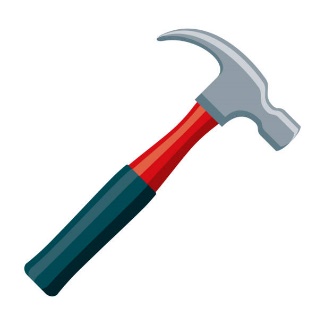 Charles, Paula.  Hammers and Homicide    Coming soon!                       Recent sexagenarian widow Dawna Carpenter thought running her own hardware store after the death of her husband was hard enough. With her adult daughter, April, moving back into town, and Darlene, the annoying boutique owner next door to her shop poking around, Dawna has her hands full. But when she finds a dead man in the bathroom of her store, with a framing hammer by his side, she's in way over her head.
The victim, Warren Highcastle, was a land developer who was looking to purchase the old theater in town to build a new hotel. Dawna and April, worried about the implications of the crime scene at the hardware store, put themselves on the case. They soon learn that Warren had made quite a few enemies in his short amount of time in town. As the suspect list starts growing, so too do the threats against Dawna and April. Can Dawna and April nail the killer before they strike again?Conway, Elly.  Argylle   Coming soon!                       A luxury train speeding towards Moscow and a date with destiny. A CIA plane downed in the jungles of the Golden Triangle. A Nazi hoard entombed in the remote mountains of South-West Poland. A missing treasure, the eighth wonder of the world, lost for seven decades. One Russian magnate's dream of restoring a nation to greatness has set in motion a chain of events which will take the world to the brink of chaos. Only Frances Coffey, the CIA's most legendary spymaster, can prevent it. But to do so, she needs someone special. Enter Argylle, a troubled agent with a tarnished past who may just have the skills to take on one of the most powerful men in the world. If only he can save himself first.Delany, Vicki.  The Game is a Footnote    Coming soon!                       Scarlet House, now a historical re-enactment museum, is the oldest building in West London, Massachusetts. When things start moving around on their own, board members suggest that Gemma Doyle, owner of the Sherlock Holmes Bookshop and Emporium, might be able to get to the bottom of it. Gemma doesn't believe in ghosts, but she agrees to 'eliminate the impossible'. But when Gemma and Jayne stumble across a dead body on the property, they're forced to consider an all too physical threat. Gemma and Jayne suspect foul play as they start to uncover more secrets about the museum. With the museum being a revolving door for potential killers, they have plenty of options for who might be the actual culprit. Despite Gemma's determination not to get further involved, it would appear that once again, and much to the displeasure of Detective Ryan Ashburton, the game is afoot. Will Gemma and Jayne be able to solve the mystery behind the haunted museum, or will they be the next to haunt it?Elston, Ashley.  First Lie Wins   Available      Evie Porter has everything a nice, Southern girl could want: a perfect, doting boyfriend, a house with a white picket fence and a garden, a fancy group of friends. The only catch: Evie Porter doesn't exist. The identity comes first: Evie Porter. Once she's given a name and location by her mysterious boss Mr. Smith, she learns everything there is to know about the town and the people in it. Then the mark: Ryan Sumner. The last piece of the puzzle is the job. Evie isn't privy to Mr. Smith's real identity, but she knows this job will be different. Ryan has gotten under her skin, and she's starting to envision a different sort of life for herself. But Evie can't make any mistakes--especially after what happened last time.Fisher, Tarryn.  Good Half Gone   Available   Iris Walsh saw her twin sister Piper get kidnapped--so why does no one believe her? Iris narrowly escaped her pretty, popular twin sisters fate as a teen--kidnapped and trafficked and long gone before the cops agreed to investigate. Months later, Piper's newborn son Callum was dropped on their estranged mother's doorstep in the dead of night, with a note in Piper's handwriting signed simply, Twin. As an adult, Iris wants one thing--proof. Because she knows exactly who took Piper all those years ago, and she has a pretty good idea of who Callum's father is. She just has to get close enough to prove it. And if the police won't help, she'll just have to do it her own way--by interning at the isolated Shoal Island Hospital for the criminally insane, where her target is kept under lock and key. Iris soon realizes that something sinister is bubbling beneath the surface of the Shoal, and that the patients aren't the only ones being observed.Gardner, Lisa.  Still See You Everywhere   Available   Frankie Elkin is an expert at finding the missing persons that the rest of the world has forgotten, but even she couldn't have anticipated this latest request--to locate the long-lost sister of a female serial killer facing execution in three weeks' time. She has called herself "death," but people called her the devil. The case was sensational. Kaylee Pierson had confessed from the very beginning, waived all appeals. Despite the media's chronicling of her tragic circumstances--the childhood spent with a violent father--no one could find sympathy for "the Beautiful Butcher" who had led eighteen men home from bars before viciously slitting their throats. Now, with only twenty-one days left to live, Pierson has finally received a lead on the whereabouts of the sister who was kidnapped over a decade ago, and she needs Frankie's help to find her. The Beautiful Butcher's offer: When was the last time your search ended with finding the living? Unable to resist the chance for a rescue, Frankie takes on Pierson's request. Twelve years ago, five-year-old Leilani went missing in Hawaii. The main suspect? Pierson's tech mogul ex-boyfriend, Sanders MacManus. Now, on a remote island in the middle of the Pacific--the site of MacManus's latest vanity project--fresh evidence has appeared. In order to learn the truth and possibly save a young woman's life, Frankie must go undercover at the isolated base camp. Her challenge: A dozen strangers. Countless dangerous secrets. Zero means of calling for help. And then the storm rolls in...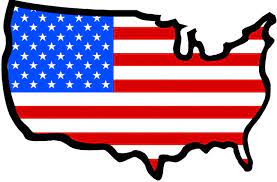 Gowda, Shilpi Somaya.  A Great Country: a Novel   Available    Pacific Hills, California: Gated communities, ocean views, well-tended lawns, serene pools, and now the new home of the Shah family. For the Shah parents, who came to America twenty years earlier with little more than an education and their new marriage, this move represents the culmination of years of hard work and dreaming. For their children, born and raised in America, success is not so simple. For the most part, these differences among the five members of the Shah family are minor irritants, arguments between parents and children, older and younger siblings. But one Saturday night, the twelve-year-old son is arrested. The fallout from that event will shake each family member's perception of themselves as individuals, as community members, as Americans, and will lead each to consider: how do we define success? At what cost comes ambition? And what is our role and responsibility in the cultural mosaic of modern America? For readers of The Vanishing Half by Brit Bennett and Such a Fun Age by Kiley Reid, A Great Country explores themes of immigration, generational conflict, social class and privilege as it reconsiders the myth of the model minority and questions the price of the American dream.Hasan, Erum Shazia.  We Meant Well    Available A propulsive debut that grapples with timely questions about what it means to be charitable, who deserves what, and who gets the power to decide. It's the middle of the night in Los Angeles when Maya, a married mother of one, receives the phone call. Her colleague Marc has been accused of assaulting a local girl in Likanni, where they operate a charitable orphanage. Can she get on the next flight? When Maya arrives, protesters surround the compound. The accuser is Lele, her former protégé and the chief's daughter. There are no witnesses, no proof of any crime. What happened that night? And what will happen to the orphanage if this becomes a scandal? Caught between Marc and Lele, the charity and the villagers, her marriage and new temptations, and between worlds, Maya lives the secret contradictions of the aid worker: there to serve the most deprived, but ultimately there to govern. As Maya feels the pleasures, freedoms, and humanity of life in Likanni, she recognizes that her American life is inextricably woven into this violent reality -- and that dishonesty in one place affects the realities in another.Huang, Justinian.  The Emperor and the Endless Palace   AvailableIn the year 4 BCE, an ambitious courtier is called upon to seduce the young emperor--but quickly discovers they are both ruled by blood, sex and intrigue. In 1740, a lonely innkeeper agrees to help a mysterious visitor procure a rare medicine, only to unleash an otherworldly terror instead. And in present-day Los Angeles, a college student meets a beautiful stranger and cannot shake the feeling they've met before. Across these seemingly unrelated timelines woven together only by the twists and turns of fate, two men are reborn, lifetime after lifetime. Within the treacherous walls of an ancient palace and the boundless forests of the Asian wilderness to the heart-pounding cement floors of underground rave scenes, our lovers are inexplicably drawn to each other, constantly tested by the worlds around them. As their many lives intertwine, they begin to realize the power of their undying love--a power that transcends time itself...but one that might consume them both.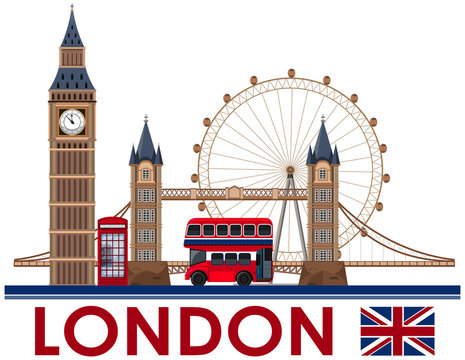 Kennedy, Elle.  Girl Abroad   Available                                                   When nineteen-year-old Abbey Bly gets the opportunity to study abroad for a year in London, it's the perfect chance to finally slip out from under the thumb of her beloved but overbearing retired rock star father. She's ready to be free, to discover herself--but first off, to meet the girls she's rooming with. That is, until she arrives at her gorgeous new flat to discover those roommates are actually all boys. Charming, funny, insufferably attractive boys. And off-limits, with a rule against fraternizing between housemates after unwanted drama with the previous girl. Abbey has never considered herself a rulebreaker. But soon, she's lying to her father about her living situation and falling for not one, but two men she can't have: her rugby-player roommate and a broody musician with a girlfriend. Not to mention, her research for school has gotten her tangled in a deeply hidden scandal of a high nobility family, surrounding her in secrets on all sides. If there's any hope of Abbey finding love, answers, or a future in London, she'll have to decide which rules--and hearts--might be worth breaking.Kubia, Mary.  She’s Not Sorry: a Novel   Coming soon!                      Single mother and full-time nurse Meghan Michaels, when it is revealed her patient with a traumatic brain injury didn't jump from a bridge but was pushed, mistakenly lets herself get too close to the case, realizing she and her daughter could be the next victims.Maas, Sara J.  House of Flame and Shadow   AvailableBryce Quinlan never expected to see a world other than Midgard, but now that she has, all she wants is to get back. Everything she loves is in Midgard: her family, her friends, her mate. Stranded in a strange new world, she's going to need all her wits about her to get home again. And that's no easy feat when she has no idea who to trust. Hunt Athalar has found himself in some deep holes in his life, but this one might be the deepest of all. After a few brief months with everything he ever wanted, he's in the Asteri's dungeons again, stripped of his freedom and without a clue as to Bryce's fate. He's desperate to help her, but until he can escape the Asteri's leash, his hands are quite literally tied.Murrin, Orlando.  Knife Skills for Beginners   Coming soon!                        At a Belgravia cookery school, murder is on the menu... A recipe for disaster. When chef Paul Delamare agrees to help his old friend Christian by teaching at an exclusive residential cookery school in Belgravia, the only thing he expects his students to murder is his taste buds. But on the first night, the unthinkable happens: someone turns up dead. The school rests on a knife-edge. Could one of his students be the killer? Or could it be Rose--the owner of the school, a woman with secrets and a murky past? The police are convinced Paul is the culprit. After all, he's good with a blade, was first on the scene--and everyone knows what chefs are really like. It all boils down to murder. The students are sharpening their knives, and if Paul can't solve the mystery fast--as well as teach them how to make a perfect hollandaise sauce--he'll be the next to get the chop.    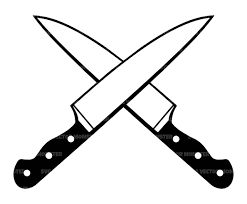 Paris, B. A.  The Guest   AvailableSome secrets never leave. Iris and Gabriel have just arrived home from a make-or-break holiday. But a shock awaits them. One of their closest friends, Laure, is in their house. The atmosphere quickly becomes tense as she oversteps again and again: sleeping in their bed, wearing Iris' clothes, even rearranging the furniture. Laure has walked out on her husband-and their good friend-Pierre, over his confession of an affair and a secret child. Iris and Gabriel want to be supportive of their friends, but as Laure's mood becomes increasingly unpredictable, her presence takes its toll. Iris and Gabriel's only respite comes in the form of a couple new to town. But with them comes their gardener, who has a checkered past. Soon, secrets from all their pasts will unravel, some more dangerous than they could have known.Patterson, James.  The #1 Lawyer: a Thriller      Coming soon!                         Stafford Lee Penney is a small-town lawyer with a big-time reputation for winning every case he tries. In his sharp suits and polished Oxford shoes, Penney is Biloxi, Mississippi's #1 Lawyer and top local celebrity.Just as Penney notches his latest courtroom victory, his wife is scandalously killed. He spirals into a legal and personal losing streak, damaging his reputation and ruining his career.That's when Penney makes a bold decision. He stops trading on his power-lawyer identity and creates a new one: lawyer lifeguard. Moonlighting at the beach, showing up to court in flip-flops, mentoring a law student, the new Penney is at first unrecognizable.It's said that a lawyer who represents himself has a fool for a client. But when Penney is accused of murder, the #1 Lawyer will find a way to triumph. Rapp, Adam.  Wolf at the Table: a Novel    Coming soon!                         As late summer 1951 descends on Elmira, New York, Myra Larkin, thirteen, the oldest child of a large Catholic family, meets a young man she believes to be Mickey Mantle. He chats her up at a local diner and gives her a ride home. The matter consumes her until later that night, when a triple homicide occurs just down the street, opening a specter of violence that will haunt the Larkins for half a century. As the siblings leave home and fan across the country, each pursues a shard of the American dream. Myra serves as a prison nurse while raising her son, Ronan. Her middle sisters, Lexy and Fiona, find themselves on opposite sides of class and power. Alec, once an altar boy, is banished from the house and drifts into oblivion. As he becomes an increasingly alienated loner, his mother begins to receive postcards full of ominous portent. What they reveal, and what they require, will shatter a family and lead to a devastating reckoning. Through one family's pursuit of the American dream, Wolf at the Table explores our consistent proximity to violence and its effects over time.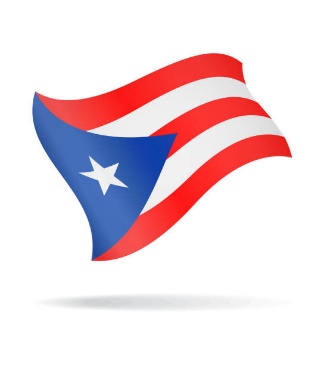 Rico, Lauren E.  Familia    AvailableWhat if your most basic beliefs about your life were suddenly revealed to be a lie?
As the fact checker for a popular magazine, Gabby DiMarco believes in absolute, verifiable Truths-until they throw the facts of her own life into question. The genealogy test she took as research for an article has yielded a baffling result- Gabby has a sister-one who's been desperately trying to find her. Except, as Gabby's beloved parents would confirm if they were still alive, that's impossible.
Isabella Ruiz can still picture the face of her baby sister, who disappeared from the streets of San Juan twenty-five years ago. Isabella, an artist, has fought hard for the stable home and loving marriage she has today-yet the longing to find Marianna has never left. At last, she's found a match, and Gabby has agreed to come to Puerto Rico.  But Gabby, as defensive and cautious as Isabella is impulsive, offers no happy reunion. She insists there's been a mistake. And Isabella realizes that even if this woman is her sister, she may not want to be.  With nothing-or perhaps so much-in common, Gabby and Isabella set out to find the truth, though it means risking everything they've known for an uncertain future-and a past that harbors yet more surprises . . .Scottoline, Lisa.  The Truth About the Devlins   Available TJ Devlin is the charming disappointment in the prominent Devlin family, all of whom are lawyers at their highly successful firm--except him. After a stint in prison and rehab for alcoholism, TJ can't get hired anywhere except at the firm, in a make-work job with the title of investigator. But one night, TJ's world turns upside down after his older brother John confesses that he murdered one of their clients, an accountant he'd confronted with proof of embezzlement. It seems impossible coming from John, the firstborn son and Most Valuable Devlin. TJ plunges into the investigation, seizing the chance to prove his worth and save his brother. But in no time, TJ and John find themselves entangled in a lethal web of deception and murder. TJ will fight to save his family, but what he learns might break them first.Serle, Rebecca.  Expiration Dates: a Novel     Coming soon!                                                                                       Daphne Bell believes the universe has a plan in store for her. Ever since she was young, whenever she met a new guy, Daphne would find a slip of paper with exactly how long they'd spend together--4 months, two weeks, one night. That's how she met her ex-boyfriend and current best friend, Hugo, the only person in Daphne's life who knows of her secret. Followed by a string of men and countless dates, Daphne resigned herself to the fact that she was never meant to find the one, to be in love, until one night when she receives a paper on her way to a blind date, except this time, the paper is blank. Jake is everything you want in a guy--kind, hard-working, and perfectly handsome. But as they get to know each other and their relationship becomes increasingly more serious, Daphne wonders if this is the right path for her, and worries about the secrets she's hiding from Jake. When part of Daphne's past becomes a part of her present, she is forced to confront everything she's been hiding from the those she loves most and must make a pivotal decision to choose whether to live her life according to others, or herself. This story is about being single and searching for love, but it's also a story about destiny and what people mean to us.Taylor, Drew Hayden.  Cold    Available   Elmore Trent is a professor of Indigenous studies who finds himself entangled in an affair that's ruining his marriage; Paul North plays in the IHL (Indigenous Hockey League), struggling to keep up with the game that's passing him by; Detective Ruby Birch is chasing a string of gruesome murders, with clues that conspicuously lead her to both Elmore and Paul. And then there's Fabiola Halan, former journalist-turned-author and famed survivor of a plane crash that sparked a nationwide tour promoting her book. What starts off as a series of subtle connections between isolated characters quickly takes a menacing turn, as it becomes increasingly clear that someone--or something--is hunting them all. Taking tropes from the murder mystery, police procedural, thriller, and horror genres, Drew Hayden Taylor weaves a pulse-pounding and propulsive narrative with an intricate cast of characters, while never losing the ability to make you laugh.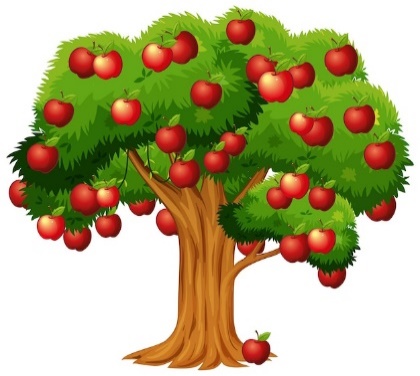 Tremel, Joyce.  Deadly to the Core    Coming soon!                         When Kate Mulligan inherits her great uncle's fruit orchard, she quickly realizes that apples aren't the only thing that can have rotten cores. After losing her husband in a terrible car crash, thirty-five-year-old Kate is left to pick up the pieces of her life alone. Although she has physically recovered, she worries her spirit never will. But when she learns that she has inherited a fruit orchard in a small town just outside Gettysburg, Pennsylvania, from her great uncle Stan, she takes this as an opportunity ripe for the picking. Kate knew immediately what to do with it: open a cider house. Her hopeful plans fall far from the tree when she finds the body of the orchard manager, Carl Randolph, leaving her to figure out who is at the core of this murder. She had been in correspondence with Carl, who had agreed with her brilliant idea of opening a cider house. But not everyone is so quick to buy what she was selling--Uncle Stan's lawyer, Robert Larabee, paints a less rosy financial outlook of the orchard's past, present, and future. Kate discovers that Carl had large, unexplained deposits to his bank account and it becomes clear that either he was blackmailing someone, or someone was paying him to keep quiet. Meanwhile, Kate and her neighbors receive offers to buy their property from a mysterious buyer. And there's more than meets the eye with the neighboring orchard owner, Daniel Martinez, although Kate can't quite put her finger on if it's sweet or sour. Will she be able to pick out the bad apple among the bunch before it's too late?Wan, Sophie.  Women of Good Fortune   Available  Bride-to-be Lulu is about to marry Shanghai's most eligible bachelor. She just has one secret: she isn't in love with him and is only marrying him to fix her family's financial issues. But for Lulu and her two best friends, her upcoming nuptials may offer a different opportunity entirely...
It will be the social event of the season, lavish and over the top, but the three women's focus will be on one thing: the red envelopes filled with cash gifts, stored in an elaborate safe at the center of the ballroom. More than enough money to solve all their problems and transform their lives.
Friends who steal together, stay together.
With the help of a mysterious luxury goods counterfeiter and a snarky getaway driver, the friends forge a brilliant plan to lift all the red envelopes on the big day. But as their plot grows increasingly complicated and relationships are caught in the cross fire, they're forced to face that having it all might come at a steep price.Winslow, Don.  City in Ruins: a Novel    Coming soon!                         Sometimes you have to become what you hate to protect what you love.Danny Ryan is rich.Beyond his wildest dreams rich.  The former dock worker, Irish mob soldier and fugitive from the law is now a respected businessman - a Las Vegas casino mogul and billionaire silent partner in a group that owns two lavish hotels. Finally, Danny has it all: a beautiful house, a child he adores, a woman he might even fall in love with.  Life is good.  But then Danny reaches too far.When he tries to buy an old hotel on a prime piece of real estate with plans to build his dream resort, he triggers a war against Las Vegas power brokers, a powerful FBI agent bent on revenge and a rival casino owner with dark connections of his own.  Danny thought he had buried his past, but now it reaches up to him from the grave to pull him down. Old enemies surface, and when they come for Danny they vow to take everything - not only his empire, not just his life, but all that he holds dear, including his son.  To save his life and everything he loves, Danny must become the ruthless fighter he once was - and never wanted to be again.  Ranging from the gritty back rooms of Providence, RI to the power corridors of Washington, DC and Wall Street to the golden casinos of Las Vegas, City in Ruins is an epic crime novel of love and hate, ambition and desperation, vengeance and compassion. 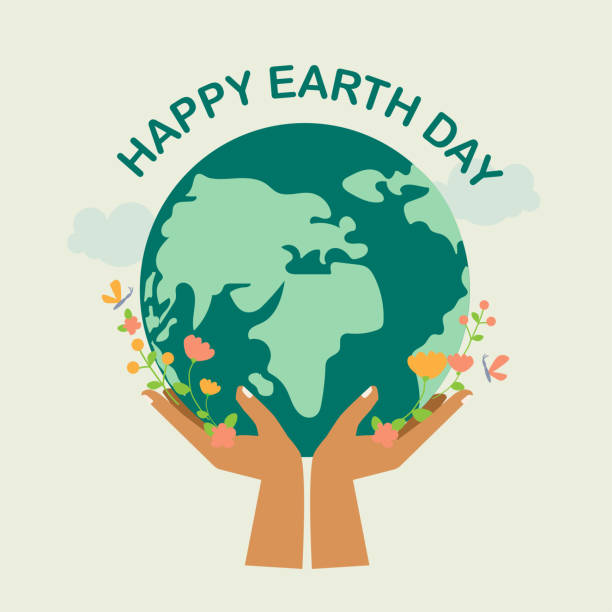 Additional information on these titles is available on the library’s home page @ ssmpl.caReading and Entertainment+      Catalogue      or Recommended Readsor call Reference and Information @ 705-759-5236